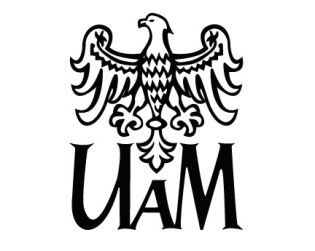 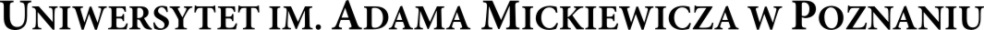 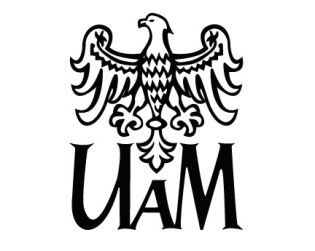 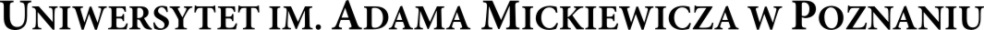 Znak sprawy: ZP/139/B/22                                                              Poznań dnia: 27.01.2023 r.OGŁOSZENIE o unieważnieniuZamawiający, Uniwersytet im. Adama Mickiewicza w Poznaniu, działając na podstawie Regulaminu udzielania zamówień publicznych o wartości nieprzekraczającej kwoty 130000 zł netto”, informuję, że unieważnia ww. postępowanie. Dotyczy:postępowania o udzielenie zamówienia publicznego, prowadzonego w trybie uproszczonym (pozaustawowym) na remont pomieszczeń na IV piętrze dla Chóru Kameralnego i Insytutu Króla Sejonga w budynku Collegium Martineum.